Name: ______________________	Table #: ______		Period: _______	Date: ______	2.3B Multiple Transformations_ ClassworkOBJECTIVE:  Identify reflections.  Reflect figures in the x-axis or the y-axis of the coordinate place. CCSS:  8.G.1, 2 and 3Practice Problems- textbook: page 59  #19-241.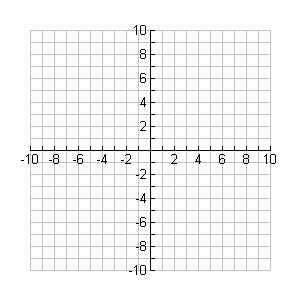 A’:                         L’:                              T’:A’’:                       L’’:                             T’’:2.T’:                         A’:                              B’:T’’:                       A’’:                             B’’:3.C’:                         A’:                              B’:C’’:                       A’’:                             B’’:4.E’:                         A’:                              T’:E’’:                       A’’:                             T’’:5.The coordinates of a point and its image are given. Is the reflection in the x-axis or the y-axis? Explain. (-8, 3)  (8, 3)6. The coordinates of a point and its image are given. Is the reflection in the x-axis or the y-axis? Explain. (-2, 4)  (-2, -4)7. Identify and write a rule for the transformations. (x, y) 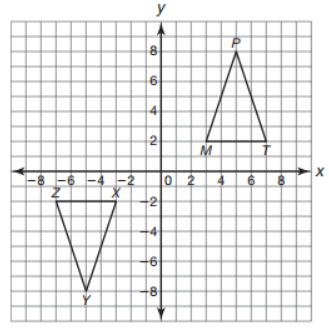 8. Identify and write a rule for the transformations. x, y) 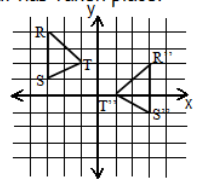 The coordinates of a point and its image are given. Is the reflection in the x-axis or the y-axis? Explain.         (2, -2)  (2, 2)The coordinates of a point and its image are given. Is the reflection in the x-axis or the y-axis? Explain.        (-4, 1)  (4, 1)The coordinates of a point and its image are given. Is the reflection in the x-axis or the y-axis? Explain.        (-2, -5)  (2, -5)The coordinates of a point and its image are given. Is the reflection in the x-axis or the y-axis? Explain.         (-3, -4)  (-3, 4)Find the coordinates of the figure after the transformation: Translate the triangle 1 unit right and 5 units down. Then reflect the image in the        y-axis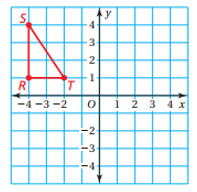 S’:                                  T’:                                R’:S’’:                                 T’’:                              R’’:Find the coordinates of the figure after the transformations: Reflect the trapezoid in the x-axis. Then translate the trapezoid 2 units left and 3 units up. 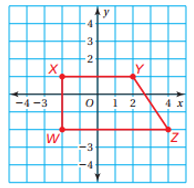 X’:                    Y’:                        Z’:                   W’:X’’:                  Y’’:                       Z’’:                  W’’: